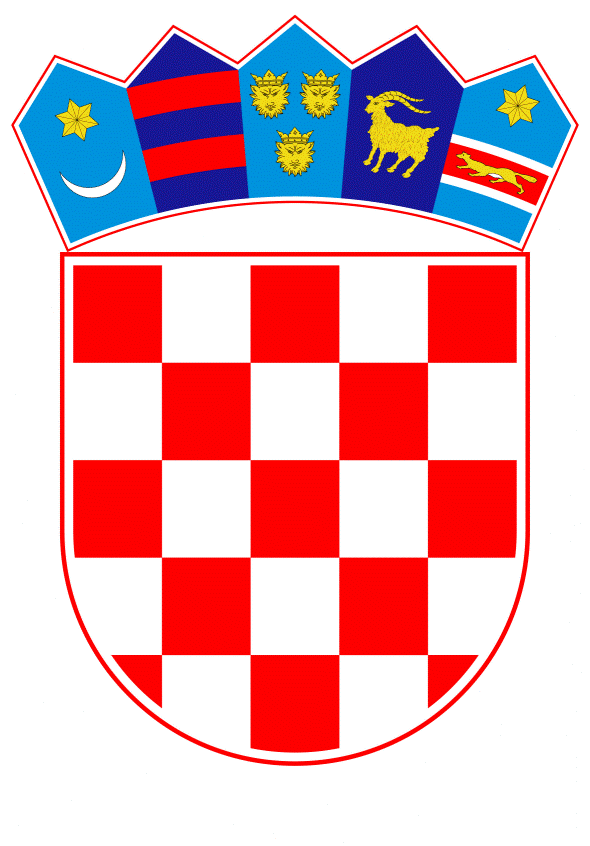 VLADA REPUBLIKE HRVATSKEZagreb, 27. lipnja 2019.________________________________________________________________________________________________________________________________________________________________________________________________________________________Banski dvori | Trg Sv. Marka 2 | 10000 Zagreb | tel. 01 4569 222 | vlada.gov.hrREPUBLIKA HRVATSKASREDIŠNJI DRŽAVNI URED ZA RAZVOJ DIGITALNOG DRUŠTVA                                                                                                          PRIJEDLOGUREDBA O UNUTARNJEM USTROJSTVU SREDIŠNJEG DRŽAVNOG UREDA ZA RAZVOJ DIGITALNOG DRUŠTVAZAGREB, LIPANJ 2019.                                                                                            PRIJEDLOGNa temelju članka 63. stavka 2. Zakona o sustavu državne uprave (»Narodne novine«, br. 150/11, 12/13 – Odluka Ustavnog suda Republike Hrvatske, 93/16 i 104/16), Vlada Republike Hrvatske je na sjednici održanoj xx. xx. 2019. godine donijela	UREDBU	O UNUTARNJEM USTROJSTVU SREDIŠNJEG DRŽAVNOG UREDA ZA RAZVOJ DIGITALNOG DRUŠTVAI. OPĆE ODREDBEČlanak 1.Ovom Uredbom uređuje se unutarnje ustrojstvo Središnjeg državnog ureda za razvoj digitalnog društva (u daljnjem tekstu: Središnji državni ured), nazivi unutarnjih ustrojstvenih jedinica, njihov djelokrug, način upravljanja, okvirni broj državnih službenika i namještenika i druga pitanja od značaja za rad Središnjeg državnog ureda.II. UNUTARNJE USTROJSTVO I DJELOKRUGČlanak 2.Za obavljanje poslova iz djelokruga Središnjeg državnog ureda, ustrojavaju se sljedeće unutarnje ustrojstvene jedinice:Kabinet državnog tajnika Središnjeg državnog uredaGlavno tajništvoSektor za planiranje i strategiju razvoja digitalnog društvaSektor razvoja digitalne infrastrukture i usluga u javnom sektoruSektor za službene dokumente i informacijeSektor za razvoj kibernetičke sigurnosti digitalnog društva Sektor za razvoj registara i baza podataka digitalnog društvaKABINET DRŽAVNOG TAJNIKA SREDIŠNJEG DRŽAVNOG UREDAČlanak 3.Kabinet državnog tajnika Središnjeg državnog ureda obavlja stručne i administrativne poslove za državnog tajnika Središnjeg državnog ureda i zamjenika državnog tajnika Središnjeg državnog ureda; protokolarne poslove i poslove javnog informiranja; poslove u vezi predstavki i pritužbi; pruža stručnu podršku provođenju reformi Vlade Republike Hrvatske; koordinira poslove međunarodne suradnje iz djelokruga Središnjeg državnog ureda kao i druge stručne i administrativne poslove u vezi s realizacijom programa rada i aktivnosti državnog tajnika Središnjeg državnog ureda i zamjenika državnog tajnika Središnjeg državnog ureda; koordinira poslove u vezi s provedbom zakona kojim se uređuje pravo na pristup informacijama; koordinira izradu strateškog plana Središnjeg državnog ureda za trogodišnje razdoblje; obavlja i druge poslove iz svoga djelokruga.GLAVNO TAJNIŠTVOČlanak 4.Glavno tajništvo obavlja pravne poslove, poslove upravljanja ljudskim potencijalima, financijsko-planske, računovodstvene, organizacijske te opće, pomoćne, tehničke i druge poslove koji se odnose na tehničko usklađivanje rada unutarnjih ustrojstvenih jedinica za potrebe Središnjeg državnog ureda; obavlja stručne poslove međunarodne suradnje iz djelokruga Središnjeg državnog ureda; koordinira izradu godišnjeg plana i prati njegovo izvršavanje; koordinira poslove na razvoju sustava unutarnjih kontrola; obavlja stručne poslove vezane uz izradu strateškog plana Središnjeg državnog ureda za trogodišnje razdoblje; izrađuje prijedlog financijskog plana za tekuću godinu te prati njegovo ostvarivanje i obavlja nadzor nad namjenskim trošenjem sredstava; izrađuje pravilnike, odluke, rješenja i zaključke iz svog djelokruga; obavlja poslove u vezi radno-pravnog statusa službenika i namještenika, njihovog stručnog osposobljavanja i usavršavanja te napredovanja i nagrađivanja; obavlja poslove planiranja, upravljanja i razvoja ljudskih potencijala; vodi knjigovodstvenu evidenciju i analitiku; obavlja poslove planiranja i nabave robe, radova i usluga; poslove uredskog poslovanja; sudjeluje u izradi strateškog plana Središnjeg državnog ureda za trogodišnje razdoblje; skrbi o urednom i pravilnom održavanju i korištenju imovine, sredstava za rad, opremanju prostora Središnjeg državnog ureda i okoliša, voznom parku, tehničkoj ispravnosti, načinu održavanja sredstava i opreme, te obavlja i druge poslove iz svog djelokruga.U Glavnom tajništvu ustrojavaju se:2.1. Služba za pravne poslove i upravljanje ljudskim potencijalima2.2. Služba za financijsko upravljanje, nabavu i opće poslove. Služba za pravne poslove i upravljanje ljudskim potencijalimaČlanak 5.Služba za pravne poslove i upravljanje ljudskim potencijalima obavlja poslove upravljanja i razvoja ljudskih potencijala; poslove koji se odnose na planiranje i zapošljavanje novih zaposlenika te izrađuje rješenja o prijemu i rasporedu na radna mjesta i ugovore o radu; obavlja poslove vezane za stručno osposobljavanje i usavršavanje u Središnjem državnom uredu; izrađuje sve vrste akata kojima se uređuju prava i obveze koje proizlaze po osnovi rada za državne službenike i namještenike te akte za rad Središnjeg državnog ureda iz svog djelokruga; vodi i ažurira propisane očevidnike i Registar zaposlenih u javnom sektoru za službenike i namještenike zaposlene u Središnjem državnom uredu; vodi brigu i čuva osobne dosjee i druge evidencije o zaposlenicima; brine o izobrazbi i etici zaposlenika; obavlja poslove iz svog djelokruga vezano uz lake i teške povrede službene dužnosti; izdaje potvrde i dokumentaciju po službenoj dužnosti i na osobni zahtjev službenika i namještenika; obavlja stručne i administrativne poslove izrade nacrta prijedloga zakona i drugih provedbenih akata iz djelokruga Središnjeg državnog ureda; izrađuje pravne akte iz svog djelokruga; obavlja stručne i administrativne poslove pri davanju mišljenja na nacrte prijedloga zakona i drugih akata iz djelokruga drugih tijela državne uprave; obavlja uredsko poslovanje; obavlja poslove primitka i otpreme pismena; poslove klasifikacije i urudžbiranja pismena, akata i predmeta te evidentiranja istih u odgovarajuće upisnike uredskog poslovanja; brine i obavlja poslove vezane uz popise i opise gradiva s medijima i rokovima čuvanja; obavlja sve poslove vezane uz pismohranu; obavlja pravne poslove vezano uz sklapanje ugovora o javnoj nabavi radi nabave robe, radova ili usluga; priprema i podnosi optužne prijedloge za pokretanje prekršajnih postupaka te izdavanje prekršajnih naloga sukladno nadležnostima Središnjeg državnog ureda i prekršajnim odredbama sadržanim u relevantnim pravnim propisima; sudjeluje u izradi strateškog plana Središnjeg državnog ureda za trogodišnje razdoblje; obavlja i druge poslove iz svog djelokruga. Služba za financijsko upravljanje, nabavu i opće posloveČlanak 6.Služba za financijsko upravljanje, nabavu i opće poslove obavlja upravne i stručne poslove koji se odnose na izradu prijedloga državnog proračuna, izradu mjesečnih financijskih planova, izrađuje propisana financijska, statistička i ostala izvješća sukladno zakonima i ostalim propisima, obavlja financijske poslove, izvršava plaćanja za odobrene tekuće i kapitalne izdatke po pozicijama državnog proračuna; obavlja poslove obračuna plaća i naknada zaposlenima; vodi blagajničko poslovanje, priprema i izrađuje periodične obračune te završni račun; organizira godišnji popis imovine i obveza, vodi knjigovodstvo osnovnih sredstava, sitnog inventara i uredskog materijala; obavlja i poslove koordinacije razvoja sustava unutarnjih kontrola unutar Središnjeg državnog ureda, što uključuje izradu prijedloga internih akata te izradu internih uputa za potrebe primjene i razvoja sustava unutarnjih kontrola; pružanje savjeta i potpore rukovoditeljima u oblikovanju i razvoju sustava unutarnjih kontrola; koordinaciju provođenja samoprocjene sustava unutarnjih kontrola putem Izjave o fiskalnoj odgovornosti; obavlja poslove područne riznice u skladu s autorizacijama i utvrđenim poslovnim procesima Državne riznice; obavlja administrativne i stručne poslove vezane za pripremu i provođenje postupaka javne nabave iz nadležnosti Središnjeg državnog ureda i stručne pomoći pri sklapanju ugovora o javnoj nabavi radi nabave robe, radova ili usluga; daje stručnu podršku pri pripremi ugovaranja promjena po sklopljenim ugovorima ili raskidima ugovora; daje stručnu podršku pri sastavljanju očitovanja po žalbama i dostavlja dokumentaciju nadležnom tijelu za postupanje po žalbama; brine o zaštiti na radu; skrbi o urednom i pravilnom korištenju imovine, sredstava za rad, opremanju prostora Središnjeg državnog ureda, korištenju vozila, o načinu održavanja prostora, sredstava i opreme Središnjeg državnog ureda; sudjeluje u izradi strateškog plana Središnjeg državnog ureda za trogodišnje razdoblje; obavlja i druge poslove iz svog djelokruga.3. SEKTOR ZA PLANIRANJE I STRATEGIJU RAZVOJA DIGITALNOG DRUŠTVAČlanak 7. Sektor za planiranje i strategiju razvoja digitalnog društva obavlja stručne i administrativne poslove u području popularizacije digitalnih vještina, uključivosti i digitalnog društva građana u cjelini; obavlja poslove praćenja i izvješćivanja razvoja digitalnog društva u području gospodarstva i javne uprave; obavlja poslove prikupljanja, analize i dostave podataka vezanih za razvoj digitalnog društva u Republici Hrvatskoj i EU; koordinira izradu i predlaže strategiju digitalnog razvoja Republike Hrvatske; koordinira izradu nacrta politika u području razvoja digitalnog društva i ekonomije; obavlja poslove pripreme i provedbe aktivnosti i metodologija za praćenje napretka i procjenu učinaka politika za razvoj digitalnog društva; sudjeluje u pripremi sadržaja i stajališta vezanih za programe i radne skupine EU koji su u nadležnosti Središnjeg državnog ureda; obavlja stručne i administrativne poslove potpore Vijeću za državnu informacijsku infrastrukturu; predlaže razvoj programskih rješenja u nadležnosti Ureda; izrađuje i objavljuje tehničke upute za dostavu sadržaja za registre, baze podataka i portale; prikuplja, obrađuje i analizira prijedloge za objavu otvorenih podatka; priprema, izrađuje, predlaže akte vezane za otvorene podatke; prati nacionalnu i EU regulativu iz područja ponovne uporabe informacija javnog sektora; obavlja stručne poslove koji se odnose na pripremu, provedbu, praćenje, vrednovanje, razvoj i koordinaciju programa i projekata financiranih sredstvima Europske unije; obavlja stručne poslove koji se odnose na poslove međunarodne suradnje Središnjeg državnog ureda; sudjeluje u izradi strateškog plana Središnjeg državnog ureda za trogodišnje razdoblje; obavlja i druge poslove i projekte iz svog djelokruga.4. SEKTOR RAZVOJA DIGITALNE INFRASTRUKTURE I USLUGA U JAVNOM SEKTORUČlanak 8.Sektor za razvoj digitalnog društva i primjenu novih tehnologija obavlja stručne i administrativne poslove u području informacijskih i komunikacijskih tehnologija; koordinira razvoj i primjene informacijske i komunikacijske tehnologije u tijelima državne uprave i drugim državnim tijelima; obavlja poslove sustavnog unaprjeđivanja, analizira i predlaže standarde i politike vezane uz javne (digitalne) elektroničke usluge, informacijske, komunikacijske, računalne, programske i smještajne infrastrukture u tijelima državne uprave i drugim državnim tijelima; prati provedbu primjene usvojenih standarda elektroničkih usluga, informacijske, komunikacijske, računalne, programske i smještajne infrastrukture u tijelima državne uprave i drugim državnim tijelima; izrađuje smjernice za nabavu računalno komunikacijske opreme za tijela državne uprave i druga državna tijela; koordinira međusobnu komunikaciju tijela državne uprave i drugih državnih tijela na području digitalnog povezivanja i razmjene podataka; surađuje s javnim i privatnim sektorom koji djeluju u području standardizacije digitalnog društva; sudjeluje u pripremi sadržaja i stajališta vezanih za programe i radne skupine EU koji su u nadležnosti Središnjeg državnog ureda; koordinira i prati projekte državne informacijske infrastrukture u tijelima državne uprave i drugim državnim tijelima; obavlja stručne poslove koji se odnose na pripremu, provedbu, praćenje, vrednovanje, razvoj i koordinaciju programa i projekata financiranih sredstvima Europske unije; obavlja stručne poslove koji se odnose na poslove međunarodne suradnje Središnjeg državnog ureda; pruža informatičku podršku radu Ureda; sudjeluje u izradi strateškog plana Središnjeg državnog ureda za trogodišnje razdoblje; obavlja i druge poslove i projekte iz svog djelokruga.5. SEKTOR ZA SLUŽBENE DOKUMENTE I INFORMACIJEČlanak 9.Sektor za službene dokumente i informacije osigurava jedinstvenu, trajnu i ponovnu dostupnost javnih službenih dokumenata i informacija Republike Hrvatske svim korisnicima pod jednakim uvjetima i nepristrano; uspostavlja, gradi i održava Središnji katalog službenih dokumenata Republike Hrvatske u digitalnom obliku; izrađuje i vodi baze podataka o tijelima javne vlasti u ulozi stvaratelja službenih dokumenata; izrađuje i vodi baze podataka o političkim strankama registriranim u Republici Hrvatskoj; pruža podršku korisnicima; obavlja stručne, administrativne i druge poslove održavanja sadržaja Središnjeg državnog portala i Portala otvorenih podataka; koordinira rad tijela odgovornih za sadržaj i podatke Središnjeg državnog portala i Portala otvorenih podataka; sudjeluje u pripremi sadržaja i stajališta vezanih za programe i radne skupine EU koji su u nadležnosti Središnjeg državnog ureda; obavlja stručne poslove koji se odnose na pripremu, provedbu, praćenje, vrednovanje, razvoj i koordinaciju programa i projekata financiranih sredstvima Europske unije; obavlja stručne poslove koji se odnose na poslove međunarodne suradnje Središnjeg državnog ureda; sudjeluje u izradi strateškog plana Središnjeg državnog ureda za trogodišnje razdoblje; obavlja i druge poslove iz svog djelokruga.U Sektoru za službene dokumente i informacije ustrojavaju se:5.1. Služba za prikupljanje službenih dokumenata i informacija5.2. Služba za obradu i objavu službenih dokumenata i informacija5.1. Služba za prikupljanje službenih dokumenata i informacija Članak 10.Služba za prikupljanje službenih dokumenata i informacija izrađuje pravila i kriterije za prikupljanje i razmjenu službenih dokumenata i podataka; prikuplja dokumente tijela javne vlasti za potrebe Središnjeg kataloga službenih dokumenata Republike Hrvatske te ostale podatke potrebne za održavanje normativnih baza; izgrađuje fizičke i digitalne zbirke dokumenata; prikuplja i arhivira službene dokumente; temeljem službenih informacija  prikuplja, unosi i ažurira podatke u baze podataka o tijelima javne vlasti, političkim strankama registriranim u Republici Hrvatskoj te druge baze propisane zakonima i pozitivnim propisima Republike Hrvatske stavljene u nadležnost Središnjeg državnog ureda; pretražuje službene informacijske izvore iz Središnjeg kataloga službenih dokumenata Republike Hrvatske, drugih tijela javne vlasti Republike Hrvatske, stranih zemalja, Europske unije i drugih međunarodnih organizacija te drugih srodnih institucija; organizira podatke i dokumentacijsku građu; zaprima, evidentira i odgovara na korisničke upite; planira i provodi edukaciju korisnika iz djelokruga Središnjeg državnog ureda; sudjeluje u izradi strateškog plana Središnjeg državnog ureda za trogodišnje razdoblje; obavlja i druge poslove iz svog djelokruga. 5.2. Služba za obradu i objavu službenih dokumenata i informacijaČlanak 11.Služba za obradu i objavu službenih dokumenata i informacija izrađuje pravila i preporuke za formalnu i sadržajnu obradu službenih dokumenata i informacija; obrađuje dokumente i informacije i brine o njihovoj objavi; razvija i održava informacijski sustav za potrebe informacijskih i dokumentacijskih poslova; obavlja poslove održavanja sadržaja Središnjeg državnog portala i Portala otvorenih podataka; koordinira rad tijela odgovornih za sadržaj i podatke Središnjeg državnog portala i Portala otvorenih podataka; sudjeluje u izradi strateškog plana Središnjeg državnog ureda za trogodišnje razdoblje; obavlja i druge poslove iz svog djelokruga.U Službi za obradu i objavu službenih dokumenata i podataka ustrojavaju se sljedeće ustrojstvene jedinice:5.2.1. Odjel za obradu službenih dokumenata i informacija5.2.2. Odjel za objavu službenih dokumenata i informacija5.2.1. Odjel za obradu službenih dokumenata i informacijaČlanak 12. Odjel za obradu službenih dokumenata i informacija održava normativne baze podataka te baze podataka Središnjeg kataloga službenih dokumenata i adresara Republike Hrvatske; formalno i sadržajno obrađuje službene dokumente i podatke; sudjeluje u razvoju alata za računalom potpomognutu formalnu i sadržajnu obradu; sudjeluje u izradi strateškog plana Središnjeg državnog ureda za trogodišnje razdoblje; obavlja i druge poslove iz svog djelokruga.5.2.2. Odjel za objavu službenih dokumenata i informacijaČlanak 13.Odjel za objavu službenih dokumenata i informacija prati razvoj programske podrške za potrebe informacijskih i dokumentacijskih poslova za potrebe Središnjeg kataloga službenih dokumenata i adresara Republike Hrvatske; predlaže i provodi unaprjeđenje i održavanje Središnjeg kataloga službenih dokumenata Republike Hrvatske; priprema podatke za objavu na Središnjem državnom portalu i Portalu otvorenih podataka; obavlja stručne, administrativne i druge poslove održavanja sadržaja Središnjeg državnog portala i Portala otvorenih podataka; koordinira rad tijela odgovornih za sadržaj i podatke Središnjeg državnog portala i Portala otvorenih podataka; sudjeluje u izradi strateškog plana Središnjeg državnog ureda za trogodišnje razdoblje; obavlja i druge poslove iz svog djelokruga. 6. SEKTOR ZA RAZVOJ KIBERNETIČKE SIGURNOSTI DIGITALNOG DRUŠTVAČlanak 14.Sektor za razvoj kibernetičke sigurnosti digitalnog društva prati, koordinira i provodi mjere kibernetičke sigurnosti propisane zakonom koji uređuje područje kibernetičke sigurnosti; obavlja inspekcijske poslove kao sektorski nadležno tijelo propisane zakonom koji uređuje područje kibernetičke sigurnosti; predlaže i izrađuje smjernice i pravilnike sukladno zakonu koji uređuje područje kibernetičke sigurnosti; provodi identifikaciju operatora ključnih usluga sukladno zakonu koji uređuje područje kibernetičke sigurnosti; provodi nadzor operatora ključnih usluga sukladno zakonu; koordinira rad ostalih tijela u području kibernetičkih pitanja vezano za programe EU; sudjeluje u pripremi sadržaja i stajališta vezanih za programe i radne skupine EU koji su u nadležnosti Središnjeg državnog ureda; obavlja stručne poslove koji se odnose na pripremu, provedbu, praćenje, vrednovanje, razvoj i koordinaciju programa i projekata financiranih sredstvima Europske unije; obavlja stručne poslove koji se odnose na poslove međunarodne suradnje Središnjeg državnog ureda; sudjeluje u izradi strateškog plana Središnjeg državnog ureda za trogodišnje razdoblje; obavlja i druge poslove iz svog djelokruga. SEKTOR ZA RAZVOJ REGISTARA I BAZA PODATAKA DIGITALNOG DRUŠTVAČlanak 15.Sektor za razvoj registara i baza podataka digitalnog društva obavlja poslove pripreme i provedbe upravljanja Središnjim registrom državne imovine; obavlja stručne poslove vezane uz tehničku i tehnološku nadogradnju Središnjeg registra državne imovine; obavlja poslove pripreme i prijedloge propisa koji uređuju područje strukture podataka i načina upravljanja Središnjim registrom državne imovine; omogućuje korisnicima dostavu i unos podataka u Središnji registar državne imovine; omogućuje pristup podacima o pojavnim oblicima iz Središnjeg registra državne imovine ovlaštenim osobama i tijelima državne uprave; obavlja poslove evidencije i praćenja vođenja registara i baza podataka u tijelima državne uprave i drugim državnim tijelima; u suradnji sa drugim unutarnjim ustrojstvenim jedinicama Središnjeg državnog ureda koordinira uspostavu, vođenje, upravljanje i održavanje registara i baza podataka u tijelima državne uprave i drugim državnim tijelima; obavlja poslove pripreme i provedbe podrške upravljanju drugim registrima i bazama podataka državne informacijske infrastrukture; provodi tehničko održavanje Središnjeg državnog internetskog portala za savjetovanje s javnošću (e-Savjetovanje); unaprjeđuje Središnji državni internetski portal za savjetovanje s javnošću (e-Savjetovanje)u suradnji s Uredom za zakonodavstvo; surađuje s javnim i privatnim sektorom koji djeluju u području standardizacije digitalnog društva, baza podataka i registara; obavlja stručne poslove koji se odnose na pripremu, provedbu, praćenje, vrednovanje, razvoj i koordinaciju programa i projekata financiranih sredstvima Europske unije; obavlja stručne poslove koji se odnose na poslove međunarodne suradnje Središnjeg državnog ureda; sudjeluje u izradi strateškog plana Središnjeg državnog ureda za trogodišnje razdoblje; obavlja i druge poslove iz svoga djelokruga. III. NAČIN UPRAVLJANJA RADOM UREDAČlanak 16.Državni tajnik Središnjeg državnog ureda predstavlja i upravlja radom Središnjeg državnog ureda i državni je dužnosnik kojeg imenuje i razrješava Vlada Republike Hrvatske na prijedlog predsjednika Vlade.Državni tajnik Središnjeg državnog ureda odgovoran je za svoj rad predsjedniku Vlade Republike Hrvatske i Vladi Republike Hrvatske.Državni tajnik Središnjeg državnog ureda ima jednog zamjenika.Zamjenika državnog tajnika Središnjeg državnog ureda imenuje Vlada Republike Hrvatske na prijedlog državnog tajnika Središnjeg državnog ureda, a na temelju provedenog javnog natječaja.Zamjenik državnog tajnika Središnjeg državnog ureda je za svoj rad odgovoran državnom tajniku Središnjeg državnog ureda i Vladi Republike Hrvatske.Glavni tajnik Središnjeg državnog ureda upravlja radom Glavnog tajništva Središnjeg državnog ureda.Glavni tajnik Središnjeg državnog ureda za svoj rad odgovara državnom tajniku Središnjeg državnog ureda.Tajnik Kabineta upravlja radom Kabineta državnog tajnika.Tajnik Kabineta odgovoran je za svoj rad državnom tajniku.Načelnici sektora upravljaju radom sektora.Voditelji službi u sektoru upravljaju radom službi.Voditelji odjela u službi upravljaju radom odjela.Načelnik sektora odgovoran je za svoj rad državnom tajniku Središnjeg državnog ureda i zamjeniku državnog tajnika Središnjeg državnog ureda.Voditelj službe u sektoru odgovoran je za svoj rad državnom tajniku Središnjeg državnog ureda, zamjeniku državnog tajnika Središnjeg državnog ureda i načelniku sektora.Voditelj službe u Glavnom tajništvu odgovoran je za svoj rad državnom tajniku Središnjeg državnog ureda, zamjeniku državnog tajnika Središnjeg državnog ureda i glavnom tajniku. Voditelj odjela u službi odgovoran je za svoj rad državnom tajniku Središnjeg državnog ureda, zamjeniku državnog tajnika Središnjeg državnog ureda, načelniku sektora i voditelju službe.IV. NAČIN PLANIRANJA POSLOVAČlanak 17.Poslovi Središnjeg državnog ureda utvrđuju se godišnjim planom rada koji sadrži opći prikaz zadaća i poslova i podatke o ciljevima koji se planiraju ostvariti te podatke o najznačajnijim rizicima koji mogu utjecati na realizaciju postavljenih ciljeva.Izradu Prijedloga godišnjeg plana rada koordinira glavni tajnik Središnjeg državnog ureda.Prijedlog godišnjeg plana rada utvrđuje se najkasnije 20 dana prije isteka roka za podnošenje zahtjeva za osiguranje sredstava za iduću proračunsku godinu.Godišnji plan rada donosi državni tajnik Središnjeg državnog ureda.V. RADNO VRIJEME I UREDOVNI DANIČlanak 18.Radno vrijeme Središnjeg državnog ureda uredit će se Pravilnikom o unutarnjem redu Središnjeg državnog ureda.Uredovne dane određuje državni tajnik Središnjeg državnog ureda posebnom odlukom.VI. SLUŽBENICI I NAMJEŠTENICI SREDIŠNJEG DRŽAVNOG UREDAČlanak 19.Poslove i zadatke iz djelokruga Središnjeg državnog ureda, ovisno o vrsti, složenosti, stručnoj spremi i drugim uvjetima obavljaju službenici i namještenici, raspoređeni na radna mjesta, sukladno propisima.Za potrebe planiranja i provedbe poslova i zadataka iz djelokruga Središnjeg državnog ureda državni tajnik može odlukom osnivati stručne radne grupe.Pravilnikom o unutarnjem redu Središnjeg državnog ureda utvrđuje se broj potrebnih državnih službenika i namještenika s naznakom njihovih osnovnih poslova i zadaća i stručnih uvjeta potrebnih za njihovo obavljanje, njihove ovlasti i odgovornosti te druga pitanja od značenja za rad Središnjeg državnog ureda koja nisu uređena Uredbom o načelima za unutarnje ustrojstvo tijela državne uprave i ovom Uredbom.Pravilnik o unutarnjem redu Središnjeg državnog ureda donosi državni tajnik Središnjeg državnog ureda, uz prethodno pribavljenu suglasnost središnjeg tijela državne uprave nadležnog za službeničke odnose.Članak 20.Okvirni broj državnih službenika i namještenika potrebnih za obavljanje poslova iz nadležnosti Središnjeg državnog ureda određuje se u tablici koja je sadržana u prilogu ove Uredbe i čini njezin sastavni dio.VII. OBAVLJANJE POSLOVA UNUTARNJE REVIZIJE ZA POTREBE SREDIŠNJEG DRŽAVNOG UREDAČlanak 21.Poslove unutarnje revizije za potrebe Središnjeg državnog ureda obavlja ured Vlade Republike Hrvatske nadležan za unutarnju reviziju.VIII. PRIJELAZNE I ZAVRŠNE ODREDBEČlanak 22.Stupanjem na snagu ove Uredbe Središnji državni ured od Ureda za udruge preuzima poslove tehničkog održavanja Središnjeg državnog internetskog portala za savjetovanje s javnošću (e-Savjetovanje), dokumentaciju i programsku opremu,  razmjerni dio  financijskih sredstva, prava i ugovorne obveze Ureda za udruge u dijelu preuzetih poslova kao i državne službenike zatečene na obavljanju preuzetih poslova.Preuzeti državni službenici do donošenja rješenja o rasporedu na radna mjesta  u Središnjem državnom uredu, nastavljaju obavljati poslove sukladno dosadašnjim rješenjima i zadržavaju pravo na plaću i druga prava iz radnog odnosa sukladno dosadašnjim rješenjima.Članak 23.Državni tajnik Središnjeg državnog ureda donijet će Pravilnik o unutarnjem redu Središnjeg državnog ureda  u roku od 30 dana od dana stupanja na snagu ove Uredbe.Članak 24.Državni tajnik Središnjeg državnog ureda donijet će rješenja o rasporedu na radna mjesta  i  sklopiti ugovore o radu u roku od 30 dana od dana stupanja na snagu Pravilnika o unutarnjem redu.Članak 25.Danom stupanja na snagu ove Uredbe prestaje važiti Uredba o unutarnjem ustrojstvu Središnjeg državnog ureda za razvoj digitalnog društva ("Narodne novine" broj 10/17.)Članak 26.Ova Uredba stupa na snagu osmog dana od dana objave u »Narodnim novinama«.Klasa: Urbroj: 
Zagreb,  2019.Predsjednik
mr. sc. Andrej Plenković, v. r.OKVIRNI BROJ DRŽAVNIH SLUŽBENIKA I NAMJEŠTENIKA SREDIŠNJEG DRŽAVNOG UREDA ZA RAZVOJ DIGITALNOG DRUŠTVA O B R A Z L O Ž E N J ENa temelju članka 63. stavak 2. Zakona o sustavu državne uprave („Narodne novine“, br. 150/11, 12/13 – Odluka Ustavnog suda RH, 93/16 i 104/16) uredbom Vlade RH uređuje se unutarnje ustrojstvo, naziv unutarnjih ustrojstvenih jedinica tijela državne uprave i njihov djelokrug, način upravljanja tim jedinicama, okvirni broj potrebnih državnih službenika i namještenika za obavljanje poslova iz nadležnosti tih jedinica, način planiranja poslova, radno vrijeme, održavanje uredovnih dana, kao i druga pitanja od osobitog značaja za rad tijela državne uprave.Središnji državni ured za razvoj digitalnog društva ustrojen je 16. listopada 2016. godine Zakonom o ustrojstvu i djelokrugu ministarstava i drugih središnjih tijela državne uprave ("Narodne novine“, broj 93/2016, 104/16 i 116/2018), a člankom 25. navedenog propisa određen je njegov djelokrug rada kako slijedi: „Središnji državni ured za razvoj digitalnog društva obavlja upravne i stručne poslove koji se odnose na razvoj, standardizaciju, sigurnost i preporuke za korištenje državne informacijske infrastrukture; sudjeluje u promicanju i sustavnom unaprjeđivanju izgradnje umrežene infrastrukture u Republici Hrvatskoj, javnog pristupanja internetskim uslugama i sadržajima; koordinira razvitak i primjenu informacijske i komunikacijske tehnologije u sustavima elektroničkog obrazovanja, elektroničkog zdravstva, elektroničkog poslovanja i drugim srodnim područjima; razvija standarde informacijske opreme u javnom sektoru; sudjeluje u donošenju i praćenju provedbe zakona i drugih propisa u području primjene informacijsko-komunikacijske tehnologije u Republici Hrvatskoj; definira aktivnosti i metodologiju za praćenje napretka i procjenu učinaka politika za razvoj digitalnog društva; predlaže Vladi Republike Hrvatske donošenje Strategije popularizacije informacijske pismenosti u Republici Hrvatskoj; pruža stručnu i administrativnu potporu Vijeću za državnu informacijsku infrastrukturu, sudjeluje u pripremi dokumentacije za korištenje pretpristupnih programa, strukturnih fondova i ostalih relevantnih programa Europske unije.Središnji državni ured obavlja stručne i druge poslove radi ostvarenja uvjeta za informiranje i ponovnu uporabu dokumenata i informacija, a osobito izrađuje u digitalnom obliku Središnji katalog službenih dokumenata Republike Hrvatske temeljem posebnog zakona koji uređuje prava na pristup informacijama; radi na pripremi informacija i sadržaja za Središnji državni portal; temeljem službenih informacija izrađuje i vodi baze podataka o tijelima javne vlasti u ulozi stvaratelja službenih dokumenata; temeljem službenih informacija i dokumentacije izrađuje i vodi baze podataka o političkim strankama registriranim u Republici Hrvatskoj; izrađuje i vodi baze podataka temeljem posebnog zakona koji uređuje financiranje političkih aktivnosti i izborne promidžbe. Središnji državni ured obavlja i druge poslove koji su mu stavljeni u nadležnost posebnim zakonom.“Sukladno tome Vlada Republike Hrvatske, na sjednici održanoj 02. veljače 2017. godine,  donijela je Uredbu o unutarnjem ustrojstvu Središnjeg državnog ureda za razvoj digitalnog društva ( u daljnjem tekstu: Uredba iz 2017. godine) koja je stupila na snagu 04. veljače 2017. godine i kojom je bio predviđen okvirni broj od 47 državnih službenika i namještenika, sistematiziran u 4 ustrojstvene jedinice (Glavno tajništvo, Sektor za planiranje i strategiju razvoja digitalnog društva, Sektor razvoja digitalne infrastrukture i usluga u javnom sektoru, Sektor za Središnji katalog i portale).Od ustrojavanja Središnjeg državnog ureda za razvoj digitalnog društva 2016. godine do danas, točnije tijekom 2018. i 2019. godine, posebnim zakonima znatno je proširen djelokrug rada ureda, zbog čega se kao nužnost nameće donošenje nove Uredbe o unutarnjem ustrojstvu Središnjeg državnog ureda za razvoj digitalnog društva.Hrvatski sabor na sjednici održanoj 06. srpnja 2018. godine donio je Zakon o kibernetičkoj sigurnosti operatora ključnih usluga i davatelja digitalnih usluga („Narodne novine“ br. 64/2018) koji je stupio na snagu 26. srpnja 2018. godine, kojim su utvrđena nadležna sektorska tijela (za sektore energetike, prijevoza, bankarstva, infrastrukture financijskog tržišta, zdravstveni sektor, sektor opskrbe vodom za piće i njezinu distribuciju, digitalnu infrastrukturu, davatelje digitalnih usluga, usluge digitalnog društva) i utvrđene su njihove zadaće: provođenje postupaka identifikacije operatora ključnih usluga, obavljanje nadzora operatora ključnih usluga i davatelja digitalnih usluga u provedbi ovog Zakona, međusobne suradnje i razmjene iskustva, suradnje i razmjene relevantnih informacija s drugim nadležnim tijelima te suradnju i razmjenu relevantnih informacija s tijelom za zaštitu osobnih podataka, kada su osobni podaci ugroženi zbog incidenta na mrežnom i informacijskom sustavu operatora ključne usluge odnosno davatelja digitalne usluge, odnosno s pravosudnim tijelima, kada je takav incident rezultat kriminalnih aktivnosti. Temeljem navedenog propisa Središnji državni ured za razvoj digitalnog društva nadležno je sektorsko tijelo za sektor digitalne infrastrukture i poslovne usluge za državna tijela.Zakonom o Središnjem registru državne imovine („Narodne novine“, broj 112/2018), koji je Hrvatski sabor donio na sjednici 03. prosinca 2018. godine, a koji je stupio na snagu 22. prosinca 2018. godine, člankom 3. određeno je da Središnji registar državne imovine vodi središnje tijelo državne uprave nadležno za razvoj digitalnog društva. Člankom 9. istog Zakona određeno je da nadzor nad provedbom Zakona obavlja središnje tijelo državne uprave nadležno za razvoj digitalnog društva. Člankom 12. propisano je da, stupanjem na snagu Zakona, Središnji državni ured za razvoj digitalnog društva preuzima od ministarstva nadležnog za upravljanje državnom imovinom poslove vođenja Središnjeg registra, opremu, pismohranu i drugu dokumentaciju Ministarstva vezanu uz vođenje Središnjeg registra, sredstva za rad, financijska sredstva te prava i obveze ministarstva nadležnog za upravljanje državnom imovinom vezane za vođenje Središnjeg registra, kao i državne službenike ministarstva nadležnog za upravljanje državnom imovinom koji su obavljali preuzete poslove vezane za Središnji registar. U članku 14. navedeno je da će Vlada Republike Hrvatske uskladiti uredbu o unutarnjem ustrojstvu Središnjeg državnog ureda za razvoj digitalnog društva s odredbama ovoga Zakona.Zakonom o izmjenama i dopunama Zakona o ustrojstvu i djelokrugu ministarstava i drugih središnjih tijela državne uprave („Narodne novine“, broj 116/2018), koji je Hrvatski sabor donio na sjednici 14. prosinca 2018. godine, a koji je stupio na snagu 01. siječnja 2019. godine proširen je djelokrug rada ureda iz članka 25. Zakona na način da je uredu stavljeno dodatno u nadležnost  da prati, predlaže i koordinira razvoj i primjenu informacijske i komunikacijske tehnologije u tijelima državne uprave i drugim državnim tijelima te da koordinira izradu i predlaže Vladi Republike Hrvatske donošenje Strategije digitalnog razvoja Republike Hrvatske. Člankom 31. navedenog Zakona propisano je da će Vlada Republike Hrvatske u roku od 60 dana od dana stupanja na snagu Zakona uskladiti uredbu o unutarnjem ustrojstvu Središnjeg državnog ureda za razvoj digitalnog društva s odredbama ovog Zakona.Zakonom o pristupačnosti mrežnih stranica i programskih rješenja za pokretne uređaje tijela javnog sektora („Narodne novine“, broj 17/2019), koji je Hrvatski sabor donio na sjednici 08. veljače 2019. godine, a koji stupa na snagu 23. rujna 2019. godine, člankom 10. središnje tijelo državne uprave nadležno za razvoj digitalnog društva zaduženo je za poduzimanje mjera i aktivnosti osposobljavanja i promicanja vezano uz usklađenost mrežnih stranica i programskih rješenja tijela javnog sektora sa zahtjevima pristupačnosti te je nadležno da, temeljem podataka koje mu dostavi Povjerenik za informiranje, svake tri godine podnosi Europskoj komisiji izvješće o rezultatima praćenja, uključujući i izmjerene podatke, kao i informacije o nadzoru vezano uz pristupačnost.Temeljem Odluke o osnivanju Vijeća za državnu informacijsku infrastrukturu („Narodne novine“ broj 5/2018.) koju je Vlada Republike Hrvatske donijela na sjednici 11. siječnja 2018. godine, a koja je stupila na snagu 20. siječnja 2018. godine, temeljem točke V. stručne, administrativne i organizacijske poslove za Vijeće obavlja Središnji državni ured za razvoj digitalnog društva.Prijedlog Uredbe o unutarnjem ustrojstvu Središnjeg državnog ureda za razvoj digitalnog društva izrađen je na temelju svih naprijed navedenih članaka važećih zakonskih i podzakonskih propisa i u skladu s odredbama Uredbe o načelima za unutarnje ustrojstvo tijela državne uprave („Narodne novine“, broj 154/2011, 17/2012 i 48/2016). Prijedlog novog unutarnjeg ustrojstva Središnjeg državnog ureda za razvoj digitalnog društva obuhvaća 7 unutarnjih ustrojstvenih jedinica kako slijedi:Kabinet državnog tajnika Središnjeg državnog uredaGlavno tajništvoSektor za planiranje i strategiju razvoja digitalnog društvaSektor razvoja digitalne infrastrukture i usluga u javnom sektoruSektor za službene dokumente i informacijeSektor za razvoj kibernetičke sigurnosti digitalnog društvaSektor za razvoj registara i baza podataka digitalnog društvaU odnosu na dosadašnje ustrojstvo, a iz razloga različitosti i složenosti poslova stavljenih u djelokrug ovog državnog tijela,  ustrojena su dva nova Sektora (Sektor za razvoj kibernetičke sigurnosti digitalnog društva i Sektor za razvoj registara i baza podataka digitalnog društva) i Kabinet državnog tajnika Središnjeg državnog ureda.Uredba predviđa da će u Središnjem državnom uredu poslove obavljati 68 državnih službenika i namještenika, a opis njihovih poslova i zadaća te potrebni uvjeti za njihovo obavljanje odredit će se Pravilnikom o unutarnjem redu kojeg donosi državni tajnik Središnjeg državnog ureda, uz prethodnu suglasnost Ministarstva uprave, u roku od 30 dana od dana stupanja na snagu ove Uredbe.U odnosu na Uredbu iz 2017. godine broj radnih mjesta povećava se za 21 službenika/namještenika što proizlazi kao nužnost iz naprijed citiranih zakonskih propisa kojima je znatno proširen djelokrug poslova ureda i kojima je uostalom predviđeno i preuzimanje službenika angažiranih na obavljanju stručnih poslova preuzetih od drugih tijela. Kako je Uredbom previđeno preuzimanje poslova tehničkog održavanja Središnjeg državnog internetskog portala za savjetovanje s javnošću (e-Savjetovanje), Ured preuzima jednog službenika od Ureda za udruge koji je zatečen na obavljanju preuzetih poslova. Iako je Zakonom o Središnjem registru državne imovine predviđeno preuzimanje državnih službenika koji obavljaju poslove vezane uz Središnji registar državne imovine, na navedene poslove morati će se rasporediti službenici primljeni na druge načine budući da u Ministarstvu državne imovine nema službenika raspoređenih na radna mjesta na kojima se obavljaju preuzeti poslovi.Središnji državni ured za razvoj digitalnog društva ustrojen je kao tijelo s jasno definiranom svrhom i novim aktivnostima u sustavu državne uprave. Upravo zbog toga, zbog specifičnosti i različitosti poslova koji se obavljaju u uredu predlaže se ustrojavanje Sektora bez unutarnjih ustrojstvenih jedinica (osim Sektora za službene dokumente i informacije). Time se uspostavlja ekonomična organizacijska struktura koja podrazumijeva manje troškove, budući da se s jedne strane radi o manjem broju rukovodećih radnih mjesta (nema voditelja Službi), a s druge strane i o manjem broju izvršitelja unutar Sektora općenito, a ujedno se osigurava da se poslovi državne uprave određene vrste, međusobno povezani, obavljaju unutar jedne ustrojstvene jedinice. Upravo zbog toga što se radi o specifičnim i sadržajno različitim poslovima državne uprave, poštujući načelo funkcionalnosti, predlažemo Vladi Republike Hrvatske da primjeni odredbu članak 21. stavka 2. Uredbe o načelima za unutarnje ustrojstvo tijela državne uprave. Odredbom članka 21. stavka 2. Uredbe o načelima za unutarnje ustrojstvo tijela državne uprave („Narodne novine“, br. 154/11, 17/12 i 118/16) propisano je da, zbog specifičnosti i složenosti poslova, Vlada Republike Hrvatske može u uredbi o unutarnjem ustrojstvu pojedinog ministarstva, državnog ureda, državne upravne organizacije odnosno stručne službe Vlade, odrediti za ustrojavanje pojedine unutarnje ustrojstvene jedinice i manji broj izvršitelja od najmanjeg broja potrebnih izvršitelja.Financijska sredstva osigurana su u Državnom proračunu Republike Hrvatske za 2019. godinu te su planirana u projekcijama Državnog proračuna Republike Hrvatske za 2020. i 2021. godinu, na razdjelu Središnjeg državnog ureda za razvoj digitalnog društva.Kao posebne ustrojstvene jedinice ustrojavaju se Kabinet državnog tajnika Središnjeg državnog ureda i Glavno tajništvo.Kabinet državnog tajnika Središnjeg državnog ureda ustrojava se u svrhu bolje koordinacije svih aktivnosti Središnjeg državnog ureda, pripreme materijala za državnog tajnika, bolje komunikacije s drugim državnim tijelima, stručnim tijelima Vlade RH i Sabora i javnošću te pravovremenog izvršavanje svih aktivnosti. U Kabinetu sistematizirano je 5 radnih mjesta.Glavno tajništvo se ustrojava s potrebnim brojem zaposlenika za njegovo funkcioniranje unutar kojeg su ustrojene dvije unutarnje ustrojstvene jedinice (Služba za pravne poslove i upravljanje ljudskim potencijalima i Služba za financijsko upravljanje, nabavu i opće poslove) za obavljanje svih poslova uobičajenih za glavno tajništvo (pravne, kadrovske, financijsko-planske, računovodstvene, informatičke, organizacijske te opće, pomoćne i tehničke poslove). Uz glavnog tajnika u svakoj Službi sistematizirano je po 5 izvršitelja, tako da je u odnosu na Uredbu iz 2017. godine izmijenjen samo naziv Službi.Sektor za planiranje i strategiju razvoja digitalnog društva kao sektor koji obavlja stručne i administrativne poslove u području popularizacije digitalnih vještina, koordinacije  izrade nacrta politika u području razvoja digitalnog društva,  koordinira te predlaže strategiju digitalnog razvoja Republike Hrvatske i pruža potporu Vijeću za državnu informacijsku infrastrukturu, osim načelnika sektora obuhvaća 7 izvršitelja, usko specijaliziranih stručnjaka iz IT područja. U odnosu na Uredbu iz 2017. godine nema promjene niti u nazivu niti u broju izvršitelja.Sektor razvoja digitalne infrastrukture i usluga u javnom sektoru kao sektor koji obavlja stručne i administrativne poslove u području informacijskih i komunikacijskih tehnologija i zadatak mu je standardizirati područja komunikacija, računalne opreme i smještajne infrastrukture u tijelima državne uprave i drugim državnim tijelima, osim načelnika sektora obuhvaća 7 izvršitelja, usko specijaliziranih stručnjaka iz IT područja. U odnosu na Uredbu iz 2017. godine nema promjene niti u nazivu niti u broju izvršitelja.Sektor za službene dokumente i informacije osigurava jedinstvenu, trajnu i ponovnu dostupnost javnih službenih dokumenata i informacija Republike Hrvatske svim korisnicima pod jednakim uvjetima i nepristrano. Između ostalog, obavlja stručne poslove uspostave i održavanja Središnjeg kataloga službenih dokumenata Republike Hrvatske i objave podataka na portalima Moja uprava i Otvoreni podaci propisane u članku 10.a i članku 28. Zakona o pravu na pristup informacijama („Narodne novine“, broj 25/13, 85/15). U Sektoru je ustrojena Služba za prikupljanje službenih dokumenata i informacija i Služba za obradu i objavu službenih dokumenata i informacija unutar koje je ustrojen Odjel za obradu službenih dokumenata i informacija i Odjel za obradu službenih dokumenata i informacija. U Sektoru je uz načelnika sektora sistematizirano 18 izvršitelja. Radi se o Sektoru koji je u odnosu na Uredbu o unutarnjem ustrojstvu iz 2017. godine promijenio naziv (nekadašnji Sektor za Središnji katalog i portale) i u kojem je ustrojen jedan Odjel manje, ali je ukupni broj izvršitelja ostao isti.Sektor za razvoj kibernetičke sigurnosti digitalnog društva, kao novoustrojeni sektor prati, koordinira i provodi mjere kibernetičke sigurnosti propisane zakonom koji uređuje područje kibernetičke sigurnosti. Napominjemo da se radi o visoko prioritetnom i brzo rastućem području, gdje je neophodno kontinuirano praćenje trendova, novih tehnologija, brzo usvajanje i prilagodba novih regulatornih okvira i politika te adekvatna koordinacija s drugim mjerodavnim tijelima na nacionalnom i međunarodnom nivou. Primjena novih tehnologija donosi i nove izazove kiberentičke sigurnosti unutar javnog sektora te nužnost primjene jedinstvenih sigurnosnih politika i standarda, čemu će značajni doprinos u okviru ovog Sektora dati i Središnji državni ured. Osim načelnika sektora, u Sektoru je predviđeno 7 izvršitelja specijaliziranih za kibernetička pitanja.Sektor za razvoj registara i baza podataka digitalnog društva novoustrojeni je sektor, prvenstveno zbog poslova koje je Središnji državni ured preuzeo temeljem Zakon o Središnjem registru državne imovine. Bavi se vođenjem, održavanjem i koordinacijom registra državne imovine, provodi tehničko održavanje središnjeg državnog internetskog portala za savjetovanje s javnošću (e-Savjetovanje) u suradnji s Uredom za zakonodavstvo. Općenito, obavlja poslove pripreme i provedbe podrške upravljanju drugim registrima i bazama podataka državne informacijske infrastrukture. U sektoru je, osim načelnika , sistematizirano 7 izvršitelja.Prijelaznim i završnim odredbama propisano je da će Središnji državni ured za razvoj digitalnog društva  stupanjem na snagu ove Uredbe od Ureda za udruge preuzeti poslove tehničkog održavanja Središnjeg državnog internetskog portala za savjetovanje s javnošću (e-Savjetovanje), dokumentaciju i programsku opremu,  razmjerni dio  financijskih sredstva, prava i ugovorne obveze Ureda za udruge u dijelu preuzetih poslova kao i državne službenike zatečene na obavljanju preuzetih poslova.Kako će se poslovi unaprjeđenja Središnjeg državnog internetskog portala za savjetovanje s javnošću (e-Savjetovanje) nastaviti obavljati u suradnji s Uredom za zakonodavstvo, koji od Ureda za udruge preuzima poslove koordinacije rada središnjih tijela državne uprave u području savjetovanja sa javnošću, ovaj Prijedlog uredbe upućuje se u istovremeni postupak donošenja sa prijedlogom Uredbe o Uredu za zakonodavstvo i Prijedlogom Uredbe o izmjeni Uredbe o Uredu za udruge. Naime, nastavak stručnog, kvalitetnog i koordiniranog postupanja svih tijela koja preuzimaju poslove u području savjetovanja s javnošću zahtjeva istovremeno stupanje na snagu  propisa kojima se uređuje unutarnje ustrojstvo i djelokrug tijela. Slijedom navedenog predlaže se Vladi Republike Hrvatske donošenje nove Uredbe o unutarnjem ustrojstvu Središnjeg državnog ureda za razvoj digitalnog društva.Predlagatelj:Središnji državni ured za razvoj digitalnog društvaPredmet:Prijedlog uredbe o unutarnjem ustrojstvu Središnjeg državnog ureda za razvoj digitalnog društva Redni
brojNaziv unutarnje ustrojstvene
jediniceBroj službenika i namještenikaNeposredno u Središnjem državnom uredu, izvan sastava unutarnjih ustrojstvenih jedinica11.KABINET DRŽAVNOG TAJNIKA SREDIŠNJEG DRŽAVNOG UREDA52.GLAVNO TAJNIŠTVO12.1.Služba za pravne poslove i upravljanje ljudskim potencijalima52.2.Služba za financijsko upravljanje, nabavu i opće poslove53.SEKTOR ZA PLANIRANJE I STRATEGIJU RAZVOJA DIGITALNOG DRUŠTVA84.SEKTOR RAZVOJA DIGITALNE INFRASTRUKTURE I USLUGA U JAVNOM SEKTORU85.SEKTOR ZA SLUŽBENE DOKUMENTE I INFORMACIJE15.1.Služba za prikupljanje službenih dokumenata i informacija75.2.Služba za obradu i objavu službenih dokumenata i informacija15.2.1.Odjel za obradu službenih dokumenata i informacija55.2.2.Odjel za objavu službenih dokumenata i informacija5 6.SEKTOR ZA RAZVOJ KIBERNETIČKE SIGURNOSTI DIGITALNOG DRUŠTVA87.SEKTOR ZA RAZVOJ REGISTARA I BAZA PODATAKA DIGITALNOG DRUŠTVA8UKUPNO68